https://www.einstein-bern.ch/index.php?lang=de&show=bernFormularbeginn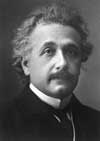 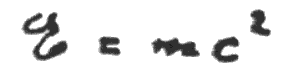 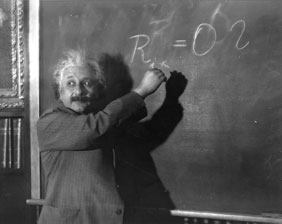 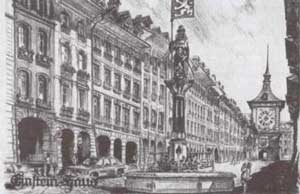 